Year 6 Curriculum Map 2021 – 2022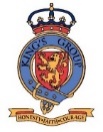 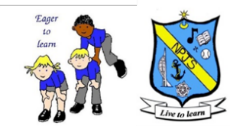 Autumn 1Autumn 2Spring 1Spring 2Summer 1Summer 2Topic ThemeVaunted VictoriansVaunted VictoriansTotal WarTotal WarOut of this WorldOut of this WorldDragon ValueIndependent Isaac & Creative ChristoffIndependent Isaac & Creative ChristoffResilient Ruby & Teamwork TrioResilient Ruby & Teamwork TrioCharlie Challenge & Safety SmartieCharlie Challenge & Safety SmartieMotivation (Why this topic)Understand the significant changes in industry and socio-economics and how that has affected their lives today.Understand the significant changes in industry and socio-economics and how that has affected their lives today.Understand a significant turning point in British History that is closely linked with the locality. Understand a significant turning point in British History that is closely linked with the locality. Understand the world and universe around them, and how technology is ever evolving and changing to help us reach new planets. Understand the world and universe around them, and how technology is ever evolving and changing to help us reach new planets. Outcome (End Product)Year group debate/ Prediction for what is next for the British Empire after the death of Queen Victoria. [Parent assembly]Year group debate/ Prediction for what is next for the British Empire after the death of Queen Victoria. [Parent assembly]VE day celebrations and tea party in the playground [parents invited]VE day celebrations and tea party in the playground [parents invited]Egg drop landing pad testing [parents invited in to help make the landing pads]Egg drop landing pad testing [parents invited in to help make the landing pads]Hook/Educational TripsHMS WarriorHMS WarriorFort Nelson Fort Nelson Space Dome Space Dome PSHEHealth and Wellbeing - Think PositiveHealth and Wellbeing - Safety FirstRelationships - VIPLiving in the Wider World - BritainRelationships – RSE Growing UpLiving in the Wider World – Respecting RightsTextsNowhere EmporiumHetty Feather/Street ChildThe Trenches/War HorseThe Blitz/Letters from the LighthouseGeorge’s Secret Key to the UniverseThe IslandReadingPiXL data for gap closingRetrieval, vocabulary, SummaryInference, prediction, 3 mark questionsAuthor’s choice, comparison Author’s choice, explainAuthor’s choice, explainSpoken LanguageWritingCharacter/setting descriptionsComplaint Letter/ Diary EntrySuspense Writing / Narrative WritingDiscussion Text/ Newspaper ReportSATs/ PoetryNon-Chron/ The Island writing projectMathsNumber and PV/ Four operationsFractions/ statistics/ 2d shapes and angles/ position and directionDecimals/ percentages/ algebraConverting measures/ perimeter, area, volume/ ratio & scaling/ transformation in 4 quadrantsSATs / Problem solvingSenior School PreparationScienceBlood and the circulatory systemThe heart and healthEvolution and inheritanceLiving things and their habitatsLight/ SpaceElectricityHistoryStudy of an aspect or theme in British history that extends pupil’s chronological knowledge beyond 1066 / A local history studyStudy of an aspect or theme in British history that extends pupil’s chronological knowledge beyond 1066 / A local history studyStudy of an aspect or theme in British history that extends pupil’s chronological knowledge beyond 1066 (theme - propaganda).A significant turning point in British history (Battle of Britain) / A local history studyStudy of an aspect or theme in British history that extends pupil’s chronological knowledge beyond 1066 (theme - propaganda).A significant turning point in British history (Battle of Britain) / A local history studyN/AN/AGeographyName, locate and identify the world’s countries and major citiesIdentify land use patterns and changes over time / explore the UKs global trade links today and in the past.Use and read compass points and grid references to locate areas and places of the UK and the wider world.Be able to use digital technologies to identify a location / OS symbols and grid reference.Make comparisons through a study of contrasting areas of the world / Describe key aspects of human geographyFair trade in the global market / use maps, atlases, technology to locate and identify countries and major cities.ComputingPurple Mash: CodingPurple Mash: Online SafetyPurple Mash: SpreadsheetsPurple Mash: BloggingPurple Mash: Text AdventuresPurple Mash: NetworksArt & DesignA study of Lowry culminating in a Lowry style city scape of PortsmouthN/AA study of Dali and surrealism culminating in a surreal style pieceN/AA study of Andy Warhol and pop art culminating in a pop art pieceN/ADesign & TechnologyN/AFood and Nutrition – Apple turnover and BreadN/AMend and Make do – learning to make slippers.N/AAir resistance – landing pads for eggsMusicKeyboard skills major chords/ Minor chords/Space ScapeKeyboard skills major chords/ Minor chords/Understanding musicGuitar skillsGuitar/ keyboardSteel pans/ writing lyricsR.E.Incarnation - ChristianityInterpretation - ChristianityRitual - IslamResurrections - ChristianityProphethood - IslamWorship – Islam/ChristianityP.E. (Indoor & Outdoor) GymnasticsTennis/ BasketballGymnasticsFootball/ HockeyDanceFitnessBadmintonAthletics/ Tag RugbyTable TennisCricketDodgeball/ TrampoliningSports competition.SpanishSpanish Towns and Cities – tourist brochuresSpanish Towns and Cities – tourist brochuresExpressing opinions about Spanish speaking artistsExpressing opinions about Spanish speaking artistsDescribing planets in our solar systemDescribing planets in our solar system